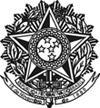 Ministério da EducaçãoSecretaria de Educação Profissional e TecnológicaInstituto Federal de Educação, Ciência e Tecnologia do Rio Grande do SulCampus CanoasANEXO III - SOLICITAÇÃO DE APROVEITAMENTO DE ESTUDOS________________________________________________________________, candidato(a) a ingresso por transferência, no Curso Superior de ________________________________________________________________________ do IFRS Campus Canoas, vem requerer Aproveitamento de Estudos na(s) disciplina(s) abaixo relacionadas:Canoas, ______ de ___________________________ de 2023..Nome da disciplina cursada anteriormenteNome da disciplina no IFRS Campus CanoasDESPACHO (IFRS)